                              Membership application form                                                                                       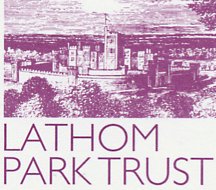 Becoming a member of Lathom Park Trust brings you information updates, colourful Newsletters, information via the website, opportunities to get personally involved with archaeological excavations and research under expert guidance, friendly meetings, social events and a diverse range of projects relating to the ever unfolding tapestry of Lathom.Please complete the following details in block capitals:-MR/MRS/Mr & Mrs/MISS/Ms_______________________________________(Delete as applicable)ADDRESS _______________________________________________________________________________________________________________________________________________________   Postcode _____________Telephone ______________________ Mobile phone __________________E-mail ________________________________________________________I/We authorise the Trust to use my/our e-mail address for communications  Type of membership :	Individual       £9 UK                £11 Overseas  				Student         £6 UK    	Partner /                                            Family         £12 UK                £14 Overseas   Please tick the appropriate box/es       Annual membership commences on 1st November                                                                    Membership cards will be issued annually Signature _______________________________              Date ________________Please return your completed form with the appropriate remittance in £sterling to the Company Secretary at the address below.  Cheques / money orders should be made payable to LATHOM PARK TRUST LIMITED			Company Secretary			Lathom Park Trust Limited			Brookdale Cottage			Croppers Lane			Bickerstaffe, Ormskirk			Lancashire    L39 9EJLathom Park Trust Limited.  A non-profit distributing company limited by guarantee.  Registered in England & Wales.   Company No. 4024734.  Registered Office: c/o Alexander Myerson & Co., 32 Derby St., Ormskirk, Lancashire, L39 2BY      Registered as a Charity – No. 1092927                                                                 Website: www.lathomparktrust.org.uk      Patron: The Rt. Hon. The Earl of Derby, DL                                